Master of Education in Special EducationEmotional Impairment Concentration(for teachers and non-teachers alike)Special Education Core (24 credits): SE 503	4	Standards, Practice and Research in Special Education	SE 502	4 	Legal Issues in Special Education	SE 518	4	Organization/Management of Instruction and Behaviors	SE 517	4	Language and Exceptional Children and Youth	SE 524	4	Assessment in Special Education	Elective(s)	4	Must be approved by adviserEI Concentration (12 credits):	SE 510	4	Students with Behavioral / Emotional Impairments	SE 520	4	Educational Procedures for Students with EI	SE 620	4	Advanced Interventions / Resources for Students with EIExit Options (4 credits):	SE 594	4	Practicum: Emotional Impairment, K-12*        ORElective(s)	4	Must be approved by adviser Total Credits = 40* SE 594 is required of all students seeking the state-approved EI endorsement.  Individuals who have not previously taken foundation requirements (SE 501 and FE 506) or approved equivalents will be required to do so in order to be eligible for the state teaching endorsement in Emotional Impairment.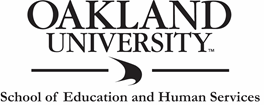 